بسم الله الرحمن الرحيم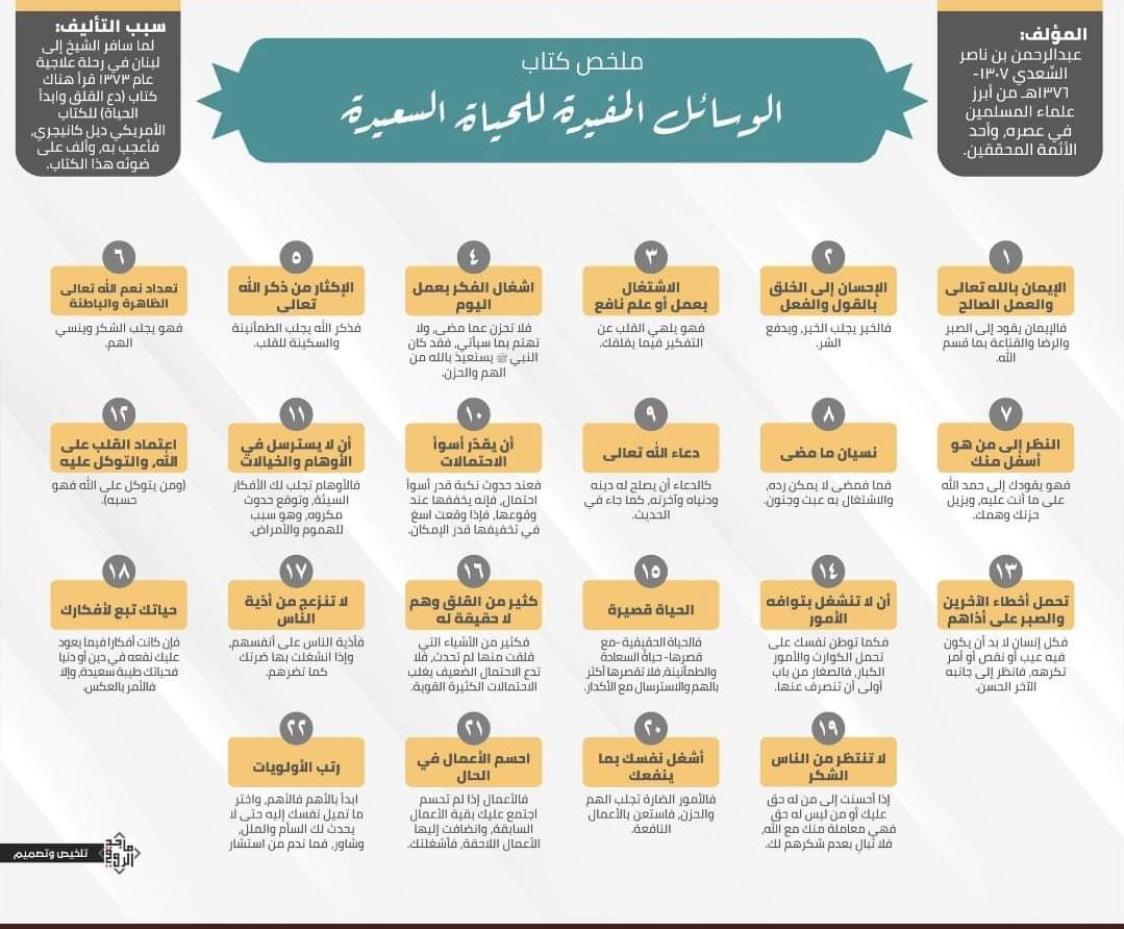 